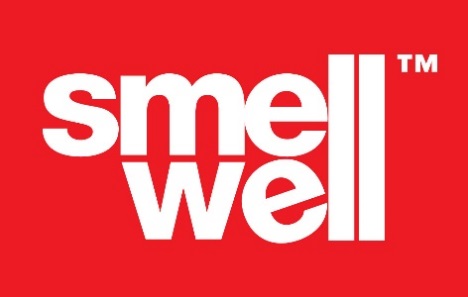 SSmellWell nominerad till Årets innovation 2014 4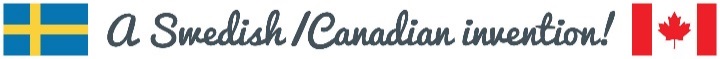 Aldrig mer illaluktande skor eller idrottsutrustningarSkor och idrottsutrustning som luktar illa är något de flesta upplevt. Äntligen finns det en lösning som 
går till botten med problemet. SmellWell är en unik innovation som effektivt tar bort dålig lukt genom 
att absorbera fukt och neutralisera pH-balansen. De färgglada påsarna finns i mönster som passar alla,
är miljövänliga och varar i ca 3 månader.Åtgärdar orsaken till problemet 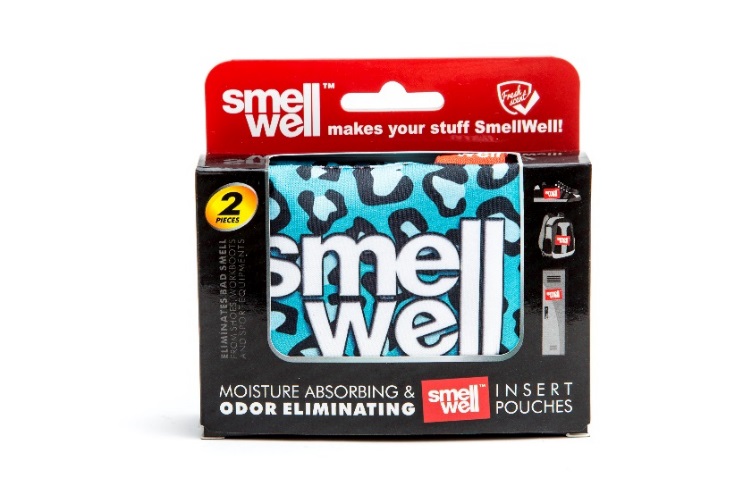 SmellWell är en nyhet som inte döljer odörer utan tar bort orsaken 
till lukten. Innehållet i påsarna absorberar fukt och neutraliserar 
pH-balansen vilket skapar en ogynnsam miljö för bakterier. 
Efter en till ett par dagars användning minskar bakterierna markant
och med det även lukten som istället ersätts av en fräsch doft. - Alla har varit med om att skor och idrottsutrustningar luktar illa efter 
ett tag och att maskera lukten hjälper bara för stunden. SmellWell är en 
enkel, snygg och miljövänlig lösning som verkligen tar bort lukten och som 
alla kan använda, säger Ammi Schaffler VD på SmellWell. 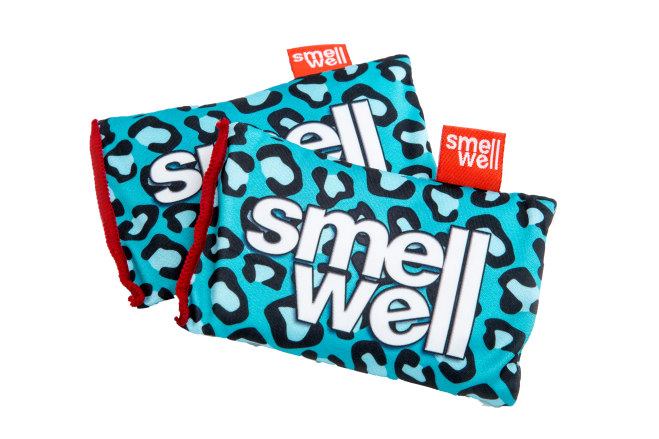 Snygg, användbar och miljövänligSmellWell finns i ett flertal färger och mönster och kan användas 
överallt. Lägg dem i skor, kängor pjäxor, arbetsskor, vadarstövlar, proteser, boxning/hockeyhandskar, benskydd, väskor, i bilen, resväskan…
Användningsområdena är oändliga. Produkten har genomgått ett omfattande REACH-test som visar på 
att SmellWell är miljövänlig och fri från kemikalier.Rekommenderat försäljningspris är 89 kronor. 


Vill du veta mer eller testa SmellWell för att sedan skriva om produkten? 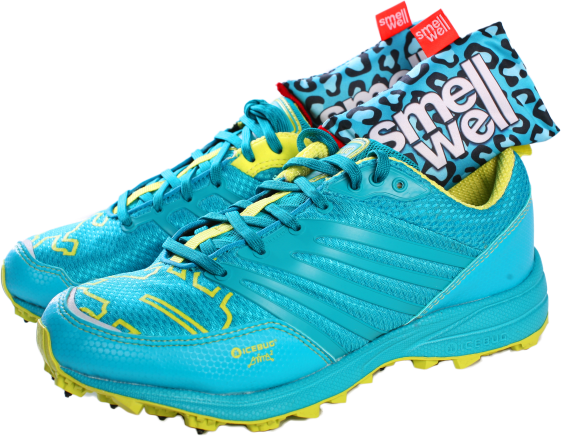 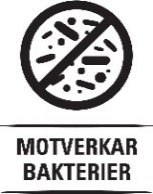 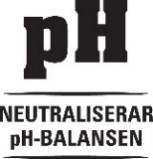 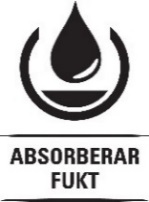 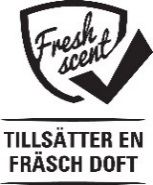 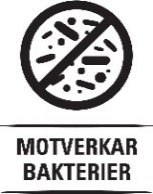 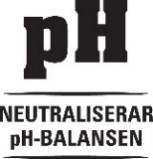 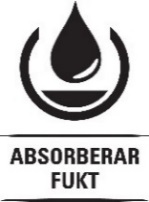 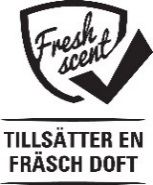 Ring eller maila!

Ammi Schaffler / SmellWell AB
E-post: ammi@smellwell.se
Tel: 0340-50 75 85  
Mobil 0702-71 82 27Historien bakom SmellWell Vår dotters fruktansvärt illaluktande fotbollsskor blev starten på utvecklingen av det som skulle bli SmellWell. Efter ca 4 års produktutveckling har vi en perfekt lösning till allt som luktar illa - snygga tygpåsar i olika motiv som man lägger i skorna eller i idrottsutrustningen över natten för att effektivt ta bort dålig lukt. SmellWell är enkel, snygg & effektiv!